Children’s Hospital @ Home (CH@H) E-Referral form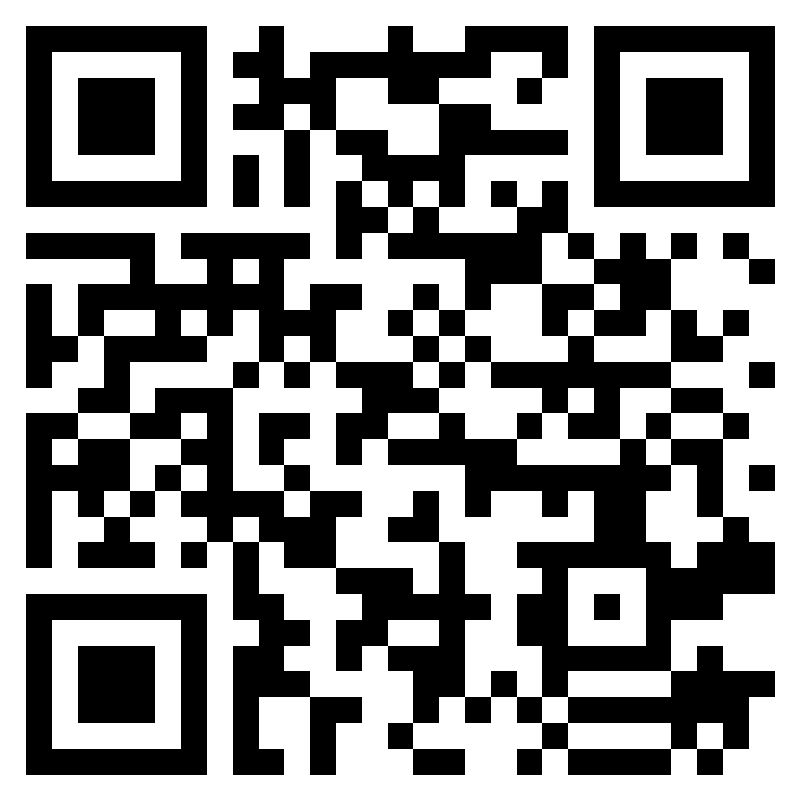 Online link to CH@H e-referral form:https://forms.office.com/e/WGRWx6f1y7CH@H telephone number:0300 123 6609